Российский конкурс – фестиваль детского и юношеского творчества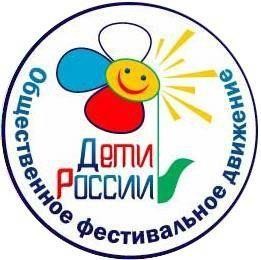 «Зимние забавы"При поддержке Общественного фестивального движения «Дети России» Фонда поддержки и развития детского и юношеского творчества «Лира», Место проведения г. Великий УстюгС 18 по 20 февраля 2022 г.Цели и Задачи конкурса.Выявление одаренных исполнителей с целью дальнейшего развития и поддержки их таланта и исполнительского мастерства.Приобщение талантливых участников к программам международного сотрудничества, установление творческих контактов, укрепление и поощрение дружеских связей детей и молодежи.Ознакомление участников конкурса с культурой и историей города пребывания. 4.Повышение профессионального мастерства руководителей коллективов и педагогов (проведение семинаров, круглых столов, мастер-классов)Дата и место проведения:Конкурс проводится с 18 по 20 февраля 2022 г.Дом Культуры г. Великий Устюг (Советский проспект д.101)Участники фестиваля:Дети, молодёжь России.Конкурс проходит по номинациям:-- хореографические коллективы (солисты, дуэты, малая форма, ансамбль)-- вокал (солисты, дуэты, ансамбли)-- театр мод-- сценическое искусство (театры, чтецы, ансамбли чтецов)-- хоровое пение: народного, академического жанра.-- Цирковое искусство (Все номинации, кроме тех, которые связаны с воздухом и огнём)-- Инструментальное исполнительство.1.5. Стоимость участия в фестивалеЦелевой взнос с одного участника - 10500 рублей.руководителя, сопровождающего - 10500 рублей.Каждое 21-е место бесплатно.Если у коллектива есть бесплатные путевки (сертификаты), 21-е место считается от общего количества приезжающих за минусом числа путёвок, указанных в сертификате.Расчёт возможен как наличным, безналичным путём так и перечислением предоплаты. По вопросам оплаты с Вами свяжется наш бухгалтер.В стоимость целевого взноса включено:проживание (гостиницы города) 2-, 3-, 4-местные номера с удобствами в номере, возможны дополнительные места.питание (1 день – обед, ужин; 2 день – завтрак, обед, ужин; 3 день - завтрак).организация конкурса и его техническое обеспечение.встреча и проводы участников с ж/д вокзала г.Котлас организованы на автобусах в сопровождении кураторов.посещение Вотчины Деда Мороза. Программа на вотчине включает:  -вход на территорию вотчины-путешествие по тропе сказок в сопровождении персонажа-экскурсия по дому Деда Мороза-прогулка по Вотчине Деда МорозаВ дни фестиваля трансфер предоставляется всем участникам (с ж\д вокзала г.Котлас). Коллективы меньше 10 человек приезжающие раньше или уезжающие позже заезжают/выезжают самостоятельно!Стоимость дополнительных суток с питанием 2500 рублей.Заселение в гостиницу с 14.00. Ранний заезд и заселение (при возможности) оплачивается дополнительно.Внимание! Участники, приезжающие с самостоятельным размещением, оплачивают аккредитацию в размере 3000 рублей с каждого участника, руководителя и сопровождающего.Организационный взнос за участие в номинации:с ансамбля за участие в одной номинации - 6000 рублей,с дуэта - 3000 рублей,с солиста за каждую номинацию - 2000 рублей.театральный коллектив - 10000 рублейУчастие в дополнительной номинации оплачивается на тех же условиях. Количество номинаций не ограничено.Участники представляют два произведение общей продолжительностью не более 7 минут.Участники разбиты на блоки по номинациям и возрастным критериям. Театральные коллективы – спектакль продолжительностью до 30-ти минут.Конкурсная программа фестиваля проходит:Дом культуры г.Великий УстюгПрограмма фестиваля:18 февраляЗаезд участников, встреча на ж/д вокзалах, размещение. Регистрация с 9.00-17.00Питание: обед, ужин по индивидуальному графику. 19 февраляКонкурсный день с 9.00 (согласно программе конкурсных выступлений) Посещение Вотчины Деда МорозаПитание: завтрак, обед, ужин по индивидуальному графику.20 февраляОсвобождение номеров до 12.00! Отъезд по графику.За дополнительную плату участникам предоставляются следующие услуги:За дополнительную плату вы можете заказать именную грамоту и сладкий подарок, для этого заранее присылаете список отдельно на грамоты и подарки в оргкомитет, расчет идет на месте в Вотчине Деда Мороза.В Великом Устюге Вы можете посетить городскую резиденцию Деда Мороза и музей открытки.Обед в день выезда.Просим регулярно поддерживать контакты с представительством оргкомитета: (88172)746406-тел/факс, detirossii35@mail.ru8-800-250-64-06 ( звонок по России бесплатный)89212576119 –срочная связь, Получить положение по номинациям и заполнить заявку можно на сайте: WWW.DETIROSSII.COM